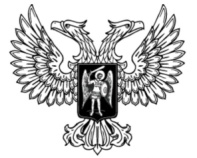 ДОНЕЦКАЯ НАРОДНАЯ РЕСПУБЛИКАЗАКОНО ВНЕСЕНИИ ИЗМЕНЕНИЯ В ЗАКОН ДОНЕЦКОЙ НАРОДНОЙ РЕСПУБЛИКИ «О СУДЕБНОЙ СИСТЕМЕ ДОНЕЦКОЙ НАРОДНОЙ РЕСПУБЛИКИ» Принят Постановлением Народного Совета 12 июня 2019 годаСтатья 1Внести в заключительные и переходные положения Закона Донецкой Народной Республики от 31 августа 2018 года № 241-IHC «О судебной системе Донецкой Народной Республики» (опубликован на официальном сайте Народного Совета Донецкой Народной Республики 10 сентября 2018 года) изменение, дополнив их частью 16 следующего содержания:«16. До заключения международных договоров Донецкой Народной Республики, в соответствии с которыми решения судов иностранных государств, международных судов и арбитражей признаются обязательными на территории Донецкой Народной Республики, признание и исполнение таких решений на территории Донецкой Народной Республики осуществляются на основании указов Главы Донецкой Народной Республики.».Статья 2Настоящий Закон распространяется на правоотношения, возникшие до вступления его в силу. Глава Донецкой Народной Республики					   Д. В. Пушилинг. Донецк19 июня 2019 года№ 40-IIНС